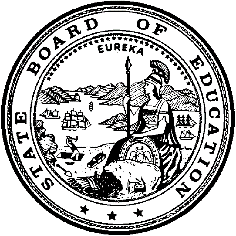 California Department of EducationExecutive OfficeSBE-006 (REV. 1/2018)Specific WaiverCalifornia State Board of Education 
March 2020 Agenda
Item #W-09SubjectRequest by Hilmar Unified School District under the authority of California Education Code Section 65001(e) for waivers of Education Code Sections 65000 and 65001, relating to schoolsite councils regarding changes in shared, composition, or shared and composition members.Waiver Number(s)10-11-2019Type of ActionAction, ConsentSummary of the Issue(s)Specific authority is provided in California Education Code (EC) Section 65001(e) to allow the State Board of Education to waive the Schoolsite Council (SSC) requirements contained in EC sections 65000 and 65001 that would hinder the successful implementation of programs as authorized by EC Section 64001. This waiver is required because the site is a small alternative education high school with fluctuating student enrollment, which makes the alternate composition requirement in EC Section 65001(d)(1) difficult to maintain.Authority for WaiverEC Section 65001(e)RecommendationApproval: NoApproval with conditions: Yes, see Attachment 1.Denial: NoSummary of Key IssuesThe Hilmar Unified School District is requesting an SSC composition change for Irwin Continuation High School, a small alternative education high school located in a rural area. The school has two full-time classroom teachers, one part-time special education teacher, a half-time principal, and a full-time secretary serving students in grades nine through twelve. Irwin Continuation High School enrolls approximately 35 students, with 30 students enrolled at the time this waiver request was written. Despite recruitment efforts by the site principal, the school struggles with parent participation. A composition waiver allowing the Irwin Continuation High School Schoolsite Council to be composed of four members: the school principal, one teacher, one parent, and one student, is the only option for this site to meet the statutory parity requirements.Summary of Previous State Board of Education Discussion and ActionThe California Department of Education has previously presented requests from local educational agencies (LEAs) to waive some of the SSC requirements in EC sections 65000 and 65001 to allow one shared SSC for multiple schools or to change the number of SSC members. All of these requests have been granted with conditions. The conditions take into consideration the rationale provided by the LEAs, a majority of which are due to the size, type, location, or other capacities of the schools.Fiscal Analysis (as appropriate)There is no statewide fiscal impact of waiver approval.Attachment(s)Attachment 1: Local Educational Agency Requesting a Schoolsite Council Waiver (1 page)Attachment 2: Hilmar Unified School District Specific Waiver Request 10-11-2019 (3 pages). (Original waiver request is signed and on file in the Waiver Office.)Attachment 1: Local Educational Agency Requesting a Schoolsite Council WaiverCalifornia Education Code Section 65001(e)Created by California Department of EducationJanuary 2020Attachment 2: Hilmar Unified School District Specific Waiver Request 10-11-2019California Department of EducationWAIVER SUBMISSION – SpecificCD Code: 2465698Waiver Number: 10-11-2019Active Year: 2019Date In: 11/18/2019 11:13:39 AMLocal Education Agency: Hilmar UnifiedAddress: 7807 North Lander Ave.Hilmar, CA 95324Start: 8/12/2019End: 6/15/2021Waiver Renewal: NPrevious Waiver Number: 	Previous SBE Approval Date: Waiver Topic: Schoolsite Council StatuteEd Code Title: Shared Schoolsite Council with Reduced Number and Composition Ed Code Section:  65000, 65001Ed Code Authority:  65001(e)Education Code or CCR to Waive: California Education Code (EC) 65001(d)(1)If the requirement in paragraph (2) is met, a school with a population of fewer than 300 pupils may operate a schoolsite council that has the representation of all of the following:(A) One principal.(B) One teacher, selected by the teachers.(C) One school staff member representing the other school personnel, selected by the other school personnel.(D) If the school is an elementary school, three parents or community members selected by parents, or if the school is a secondary school, two parents or community members selected by parents and one pupil selected by the pupils.Outcome Rationale: Irwin Continuation High School is operated by the Hilmar Unified School District, a small rural district in Merced County. Irwin Continuation High School enrolls approximately 35 students, with 30 students enrolled at the time this waiver request was written. It employs only two full-time classroom teachers, one part-time special education teacher, a half-time principal, and a full-time secretary. Because this site is an alternative high school setting, the student population is extremely mobile and enrollment numbers can range anywhere from 25 to 45 students. Despite the continual recruitment efforts of the site principal, most parents are not willing to sit on the Schoolsite Council (SSC), and the few that are rarely have students enrolled at the school for very long. The principal will continue to seek out parents willing to serve on the SSC; however, a waiver of the parity requirements of EC Section 52852 is currently needed. In order to maintain the parity between the school employees and the community/parent/student representation, the proposal of this waiver is to allow Irwin Continuation High School to have an SSC composed of four members: the school principal, one teacher, one parent, and one student. A composition waiver is needed rather than a waiver allowing the sharing of a SSC with another school because Irwin Continuation High School is the only alternative high school in the district; and as a result, the criteria required for school sharing of a SSC cannot be met: Irwin does not share site administration with any other site in the district, its student population is much smaller than Hilmar High School’s (which currently has an enrollment of 718 students), and Irwin Continuation High School employs a separate curriculum than Hilmar High School. A composition waiver allowing the Irwin Continuation High School Site Council to be composed of four members: the school principal, one teacher, one parent, and one student, is the only option for this site to meet the parity requirements of EC Section 52852.Student Population: 30City Type: RuralLocal Board Approval Date: 10/8/2019Council Reviewed By: Irwin Continuation High School Site CouncilCouncil Reviewed Date: 9/19/2019Council Objection: NoCouncil Objection Explanation: (None)Audit Penalty Yes or No: NoCategorical Program Monitoring: NoSubmitted by: Ms. Cecilia AreiasPosition: TOSA State and Federal ProgramsE-mail: careias@hilmar.k12.ca.usTelephone: 209-669-5463Bargaining Unit Date: 09/19/2019Name: Hilmar Unified Teachers' Association (HUTA)Representative: Paul WillisTitle: HUTA PresidentPosition: SupportWaiver NumberLocal Educational Agency (LEA) for School(s) (County-District-School Code[s])LEA’s Request for a Schoolsite Council (SSC) WaiverCalifornia Department of Education RecommendationWaiver Renewal Yes or No Period of Request/Period RecommendedCollective Bargaining Unit Position/ Current AgreementSSC/Advisory Committee PositionLocal Board Approval Date10-11-2019Hilmar Unified School District for Irwin Continuation High School (2465698 2430080)SSC composition changeApproval with conditions: the SSC must consist of one principal, one classroom teacher (selected by peers), one parent/community member (selected by parents), and one student (selected by peers).NoRequested08/12/2019 to 06/15/2021Recommended08/12/2019 to 06/15/2021Hilmar Unified Teachers AssociationPaul WillisPresident09/19/2019SupportIrwin Continuation High School SSC09/19/2019No Objection10/08/2019